OPT Date Selection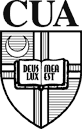 Intention to engage in Optical Practical Training (OPT)
Name:	                                                                                        Student ID: 
                     (Last)                           (First)                           (MI) 

I am hereby applying for:Post – Completion Optical Practical TrainingPre – Completion Optical Practical TrainingMajor:                                                       Degree Level:
I am requesting that my OPT dates be from                       to                       .(MM/DD/YYYY)
Please list any previous CPT including dates and whether it was/is full-time or part-time:
Please list any previous OPT including dates and whether it was/is pre-completion or Post-completion; your education level related to the OPT:I have been lawfully enrolled as a full time student pursuing an academic degree for one full academic year.I have one or more dependents in F-2 status.Signature:                                                                        Date:
ISSS office use onlyDSO Signature:                                                                        Date:Dates of Previous CPTFull or Part-timeDates of Previous OPTPre or Post-completionEducation Level